Copyright reform - Lunch debate - Brussels, 7 December 2016How to share the value for the uses of content by online platforms?
Online registration required*, limited seats (€80 per person, €50 for students and EU officials). Payment upon reception of our invoice.
A light lunch will be offered before the event.*Program and registration here http://www.uclouvain.be/778878

Contact: Ariane Robyn, UCLouvain: ariane.robyn@uclouvain.be, Tel: +32(0)10/47.47.58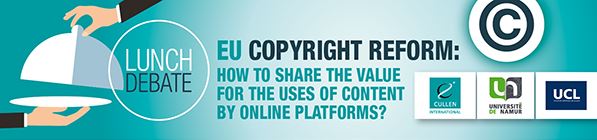 

"EU COPYRIGHT REFORM" Lunch debate

Wednesday, December 7 2016
12:15 to 14:30Radisson Red in Brussels (Rue d’Idalie 35) 
As part of its Digital Single Market strategy, the European Commission adopted on September 14, 2016 a proposal for a directive on copyright in the Digital Single Market.
This lunch debate co-organised by CRIDS (UNamur), CRIDES (UCLouvain) and Cullen International will look at the Commission’s proposed measures to achieve a fair allocation of the value deriving from the uses of protected content by online platforms.

In particular, the debate will focus on the obligations to which certain platforms would be subject (for instance implementing content recognition technologies) and on how such obligations would fit with the existing intermediary liability regime under the e-Commerce Directive.Programme:
• Chair: Benoît Michaux (Prof. UNamur) and Alain Strowel (Prof. UCLouvain and USaint-Louis)
• The Commission’s proposal: Maria Martín-Prat, Head of Copyright Unit at European Commission
• Debate with stakeholders: Christophe Depreter (President of GESAC) and Maud Sacquet (Public Policy Manager at CCIA)
• A view from the Parliament: Julia Reda, MEP